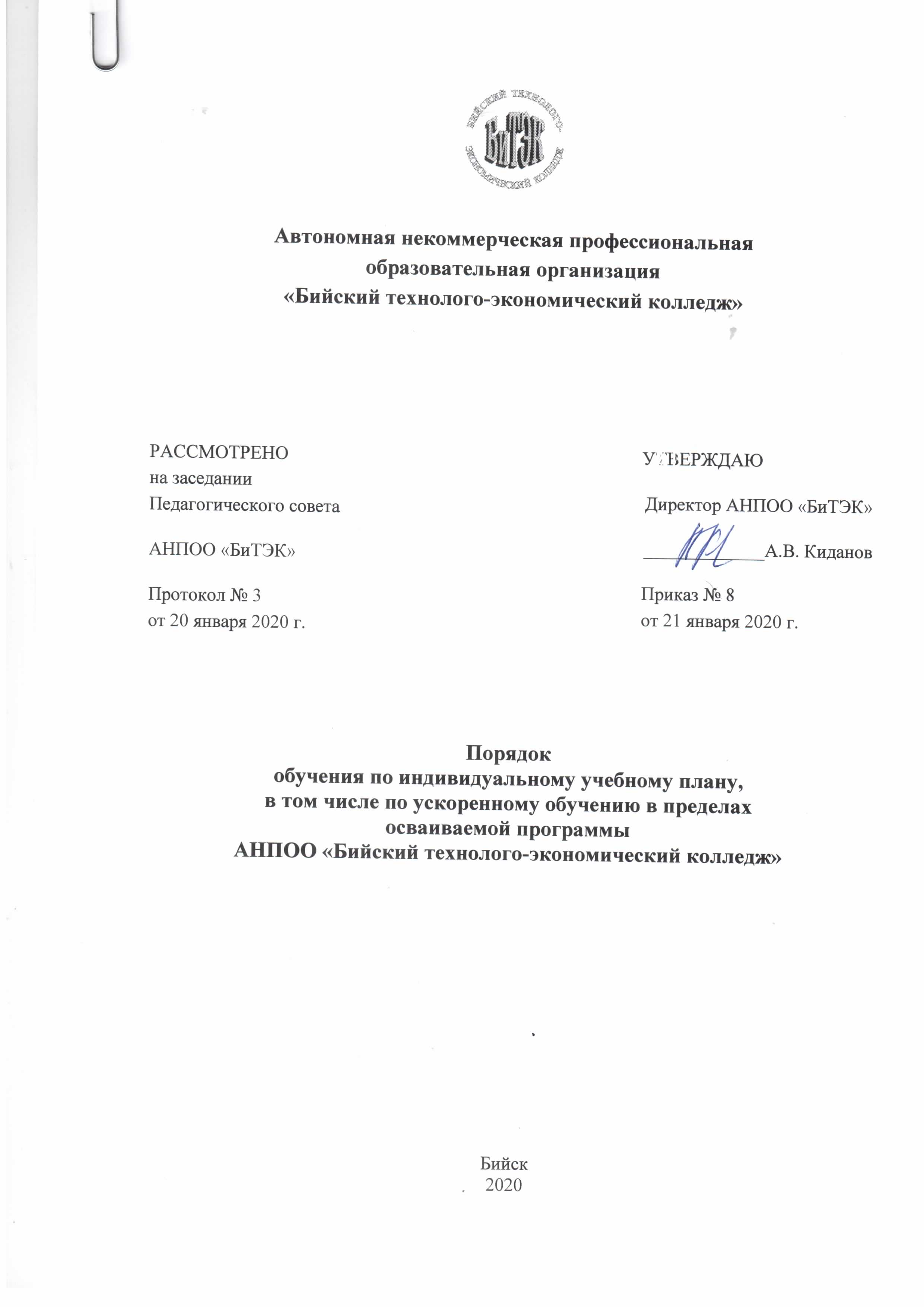 Порядокобучения по индивидуальному учебному плану, в том числе по ускоренному обучению в пределах осваиваемой программыОбщие положенияНастоящий Порядок устанавливает порядок обучения по индивидуальному учебному плану, в том числе по ускоренному обучению в пределах осваиваемой образовательной программы в АНПОО «Бийский технолого-экономический колледж» (далее - колледж)Настоящее Положение разработано на основании:Федерального закона от 29 декабря 2012 г. № 273-ФЗ «Об образовании в Российской Федерации» (п. 3 часть 1 статья 34);Приказа Министерства образования и науки Российской Федерации от 29 августа 2013 года № 1008 «Об утверждении Порядка организации и осуществления образовательной деятельности по дополнительным общеобразовательным программам»;Устава	колледжа.С учетом возможностей и потребностей личности образовательные программы могут осваиваться по индивидуальному учебному плану. Обучение по индивидуальному учебному плану есть вид освоения обучающимися образовательных программ самостоятельно, под контролем руководителя колледжа.Обучение по индивидуальному учебному плану может быть организовано для обучающихся:с высокой степенью успешности в освоении программ;с ограниченными возможностями здоровья;для одаренных талантливых обучающихся.Главной задачей обучения обучающихся по индивидуальному учебному плану является удовлетворение потребностей обучающихся, с учетом их особенностей, путем выбора оптимального уровня реализуемых программ, темпов и сроков их освоения.Индивидуальный учебный план – учебный план, обеспечивающий освоение образовательной программы на основе индивидуализации ее содержания с учетом особенностей и образовательных потребностей конкретного обучающегося.Индивидуальный учебный план разрабатывается для отдельного обучающегося или группы обучающихся на основе учебного плана конкретной образовательной программы в рамках учебного плана колледжа.Порядок осуществления обучения по индивидуальному учебному плану определяется колледжем самостоятельно, а реализация индивидуального учебного плана осуществляется в пределах осваиваемой образовательной программы. Организация обучения по индивидуальному учебному плануИндивидуальный учебный план составляется на один учебный год.Перевод на обучение по индивидуальному учебному плану осуществляется по заявлению родителей (законных представителей) несовершеннолетних обучающихся, либо по заявлению совершеннолетних обучающихся.Индивидуальный учебный план разрабатывается в соответствии со спецификой и возможностями колледжа.При реализации образовательной программы в соответствии с индивидуальным учебным планом могут использоваться различные образовательные технологии.Заявления о переводе на обучение по индивидуальному учебному плану принимаются в течение учебного года.Обучение по индивидуальному учебному плану начинается с 1 октября по 31 мая.Индивидуальный учебный план рассматривается на Педагогическом совете колледжа и утверждается приказом директора колледжа.С учетом желания, способностей обучающемуся могут быть предоставлены свободные помещения классно-урочных занятий, изучение отдельных курсов и тем в форме самообразования и других формах, предусмотренных Федеральным законом от 29 декабря 2012 г. № 273-ФЗ «Об образовании в Российской Федерации».Колледж, с учетом запросов родителей (законных представителей) обучающихся и обучающихся, определяет сроки и уровень реализации программ, индивидуальное расписание занятий, перечень программ, количество часов.Обучающиеся обязаны выполнять индивидуальный учебный план, в том числе посещать предусмотренные индивидуальным учебным планом учебные занятия.Индивидуальный учебный план может предусматривать уменьшение указанного в программе срока ее освоения за счет ускоренного обучения.Нормативный срок освоения программы для обучающихся с ограниченными возможностями здоровья может быть увеличен с учетом особенностей психофизического развития и индивидуальных возможностей.Колледж осуществляет контроль за освоением образовательных программ обучающимися, перешедшими на обучение по индивидуальному учебному плану.Промежуточная аттестация обучающихся, переведенных на обучение по индивидуальному учебному плану, осуществляются в соответствии с Порядком о текущем контроле успеваемости и промежуточной аттестации обучающихся колледжа.